Progression in Maths at St Luke’s CoE Primary School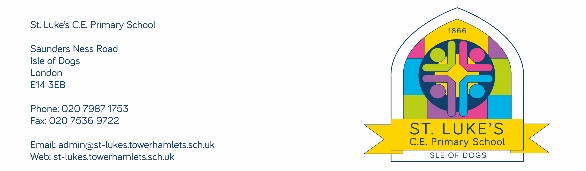 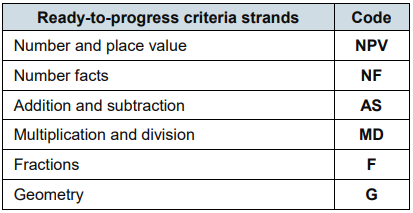 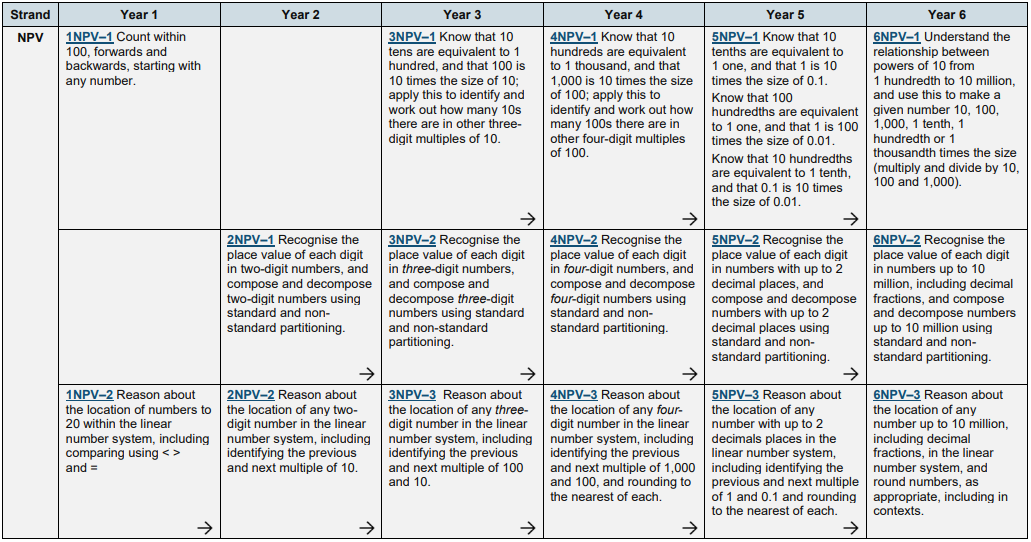 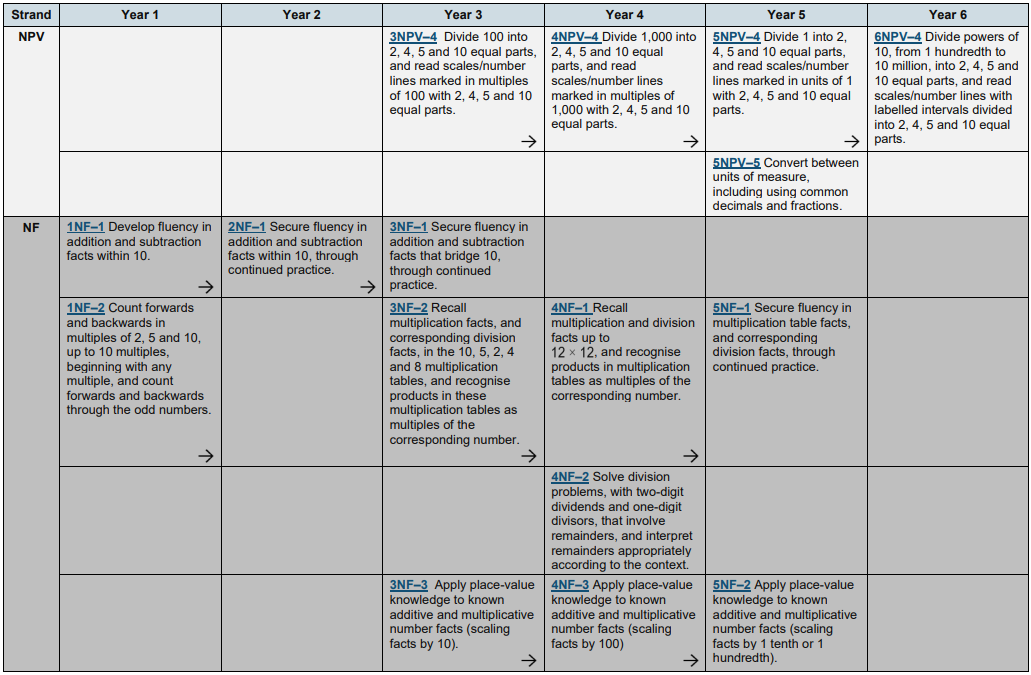 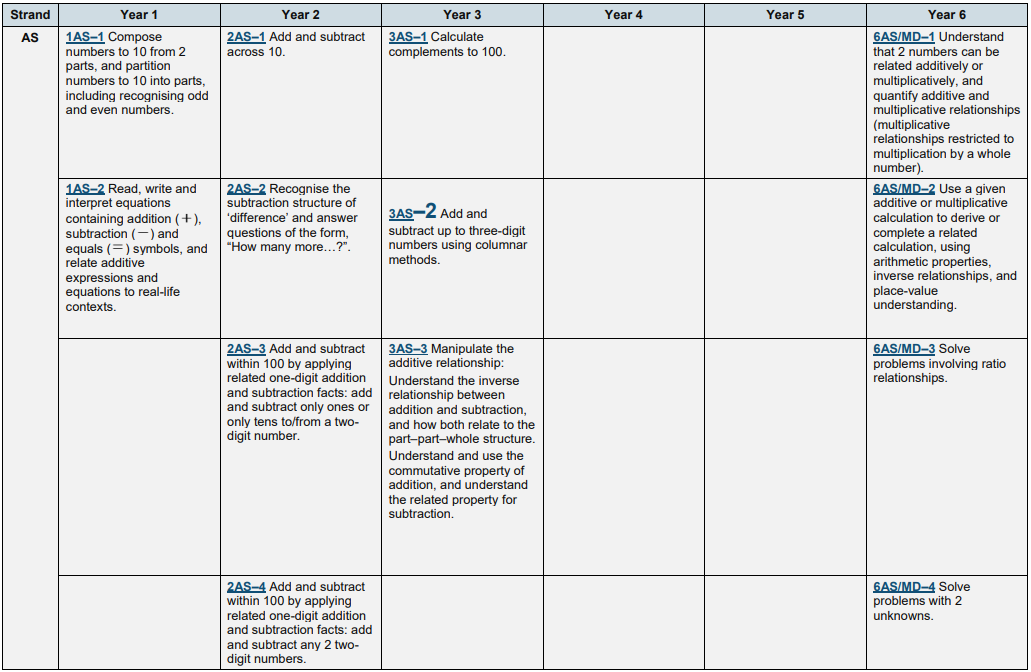 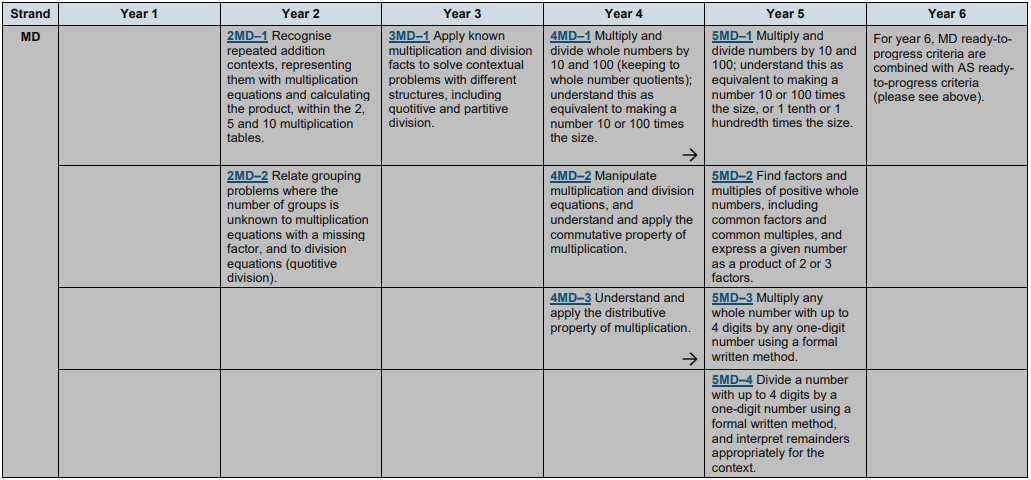 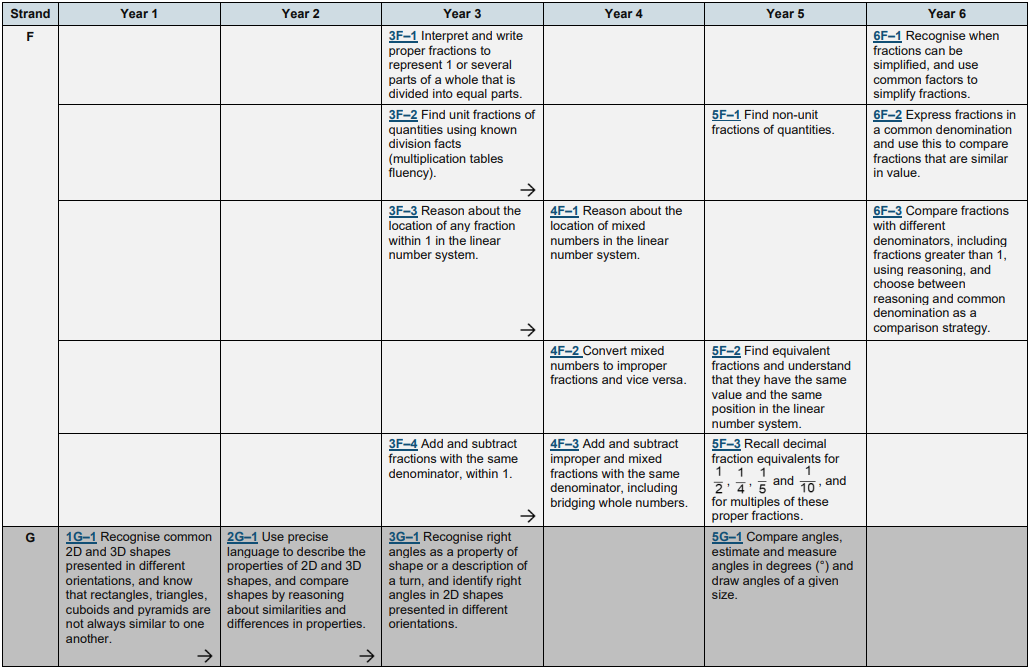 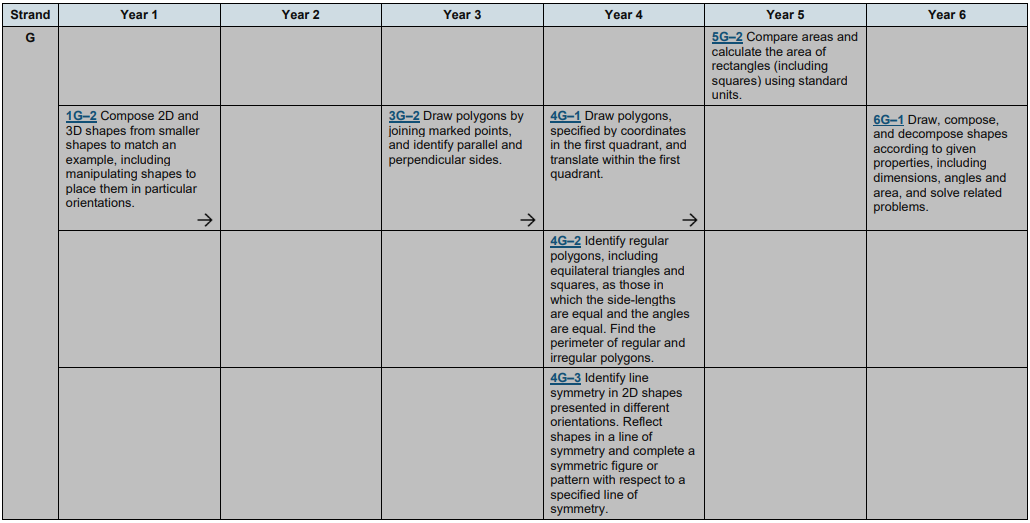 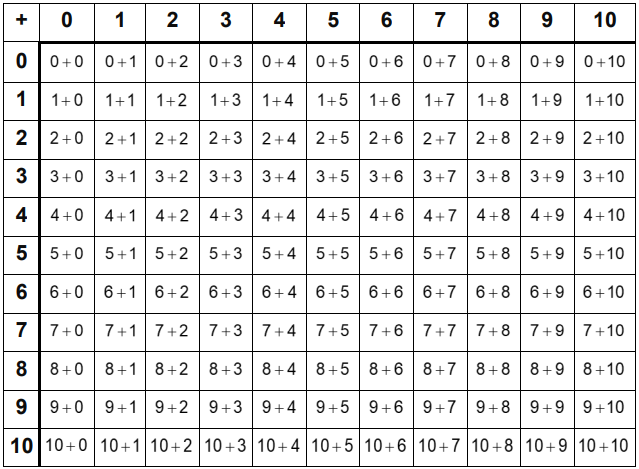 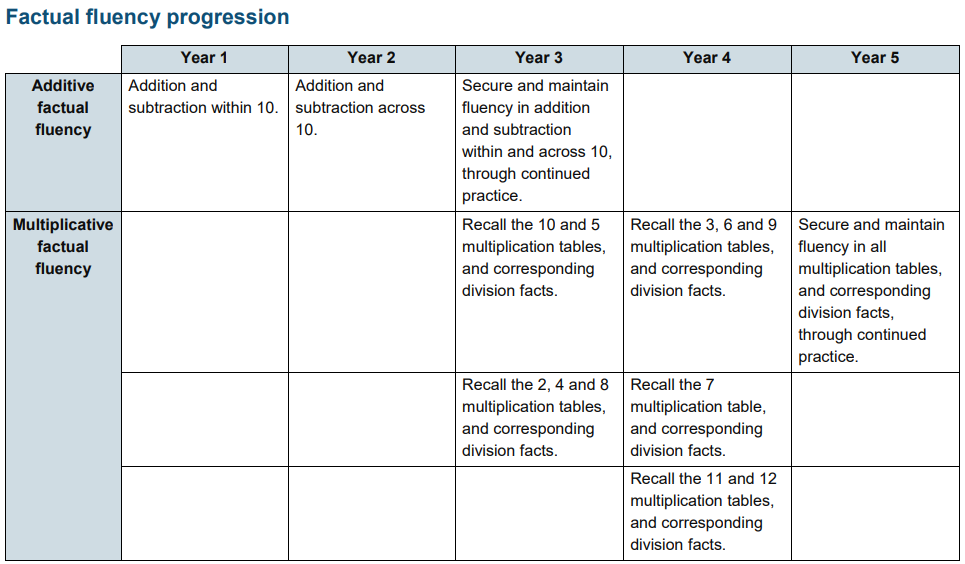 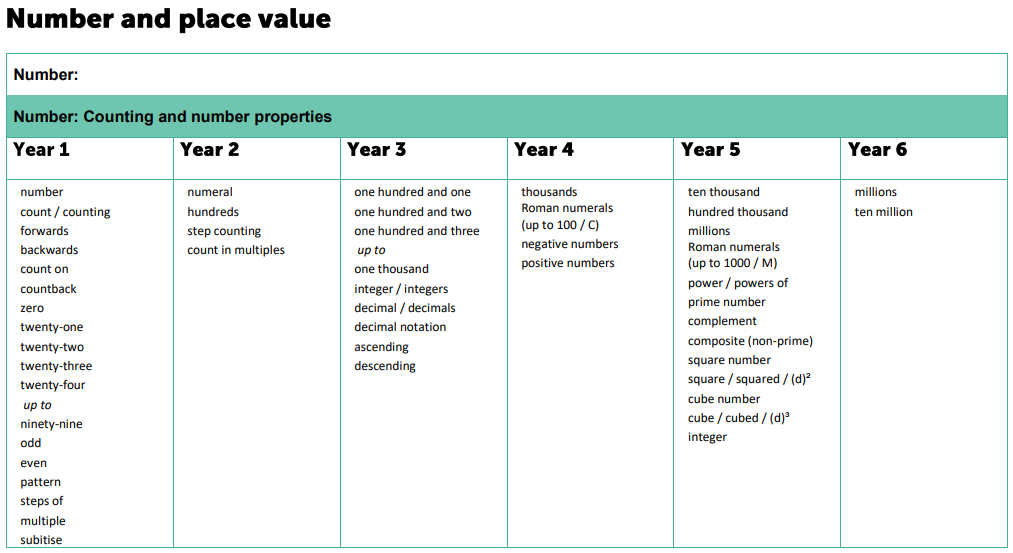 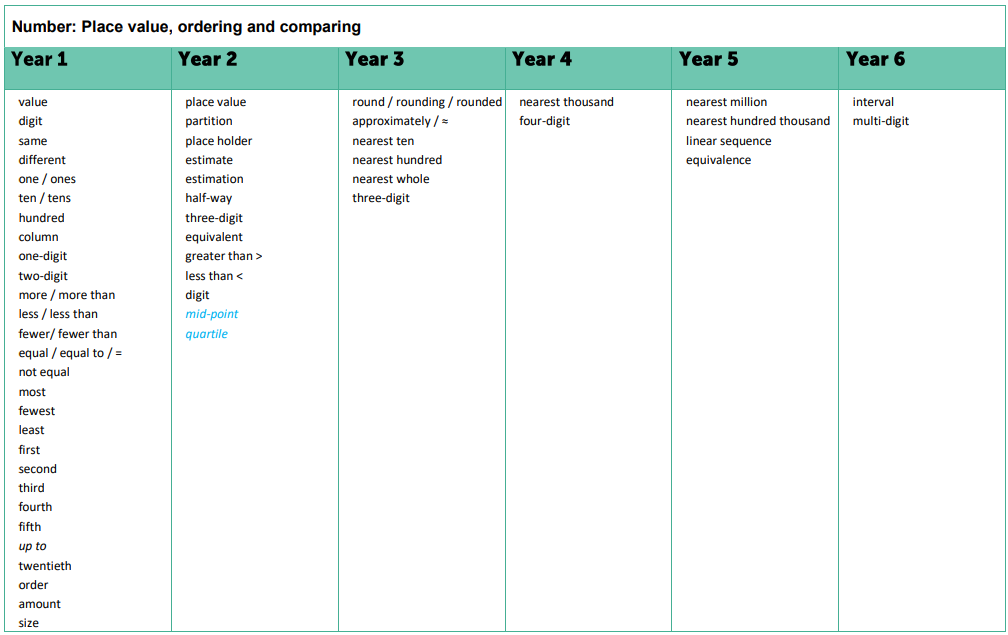 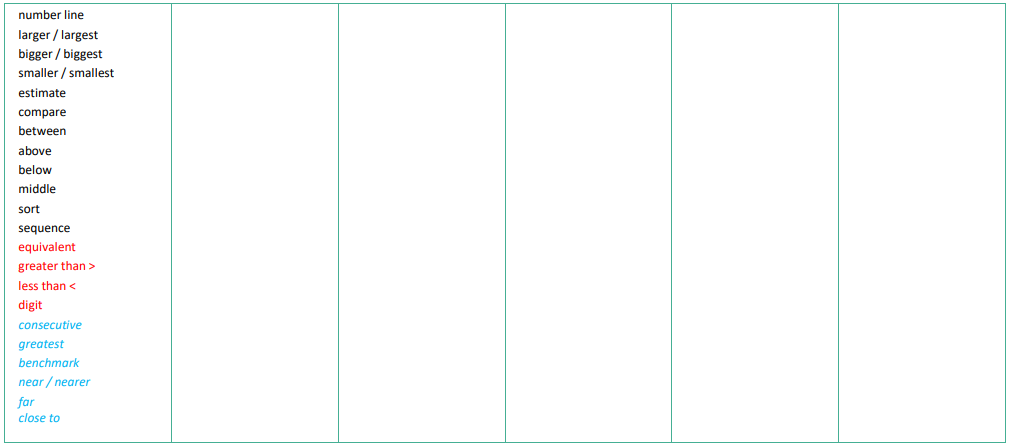 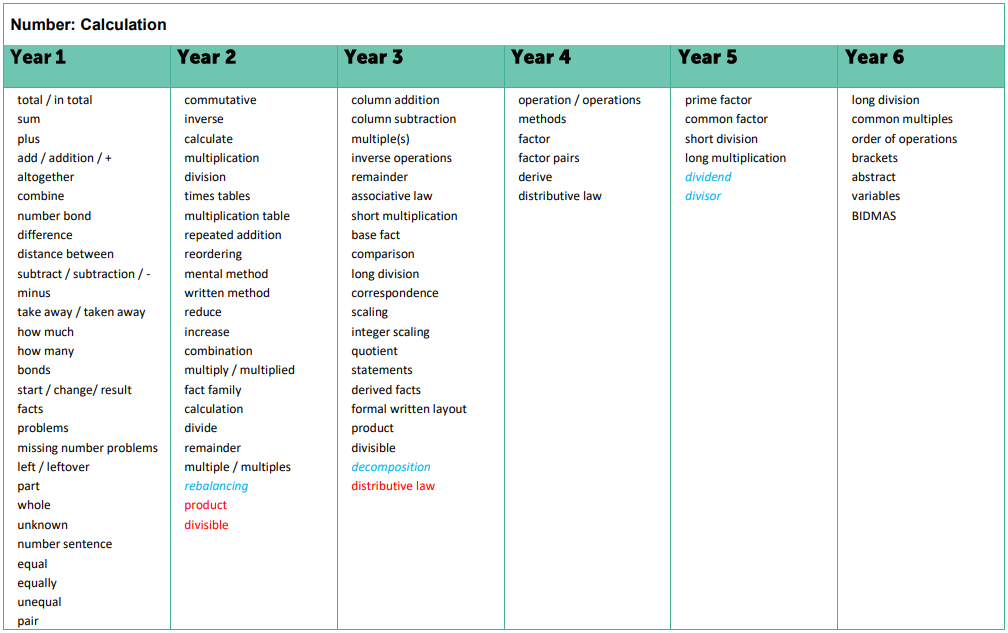 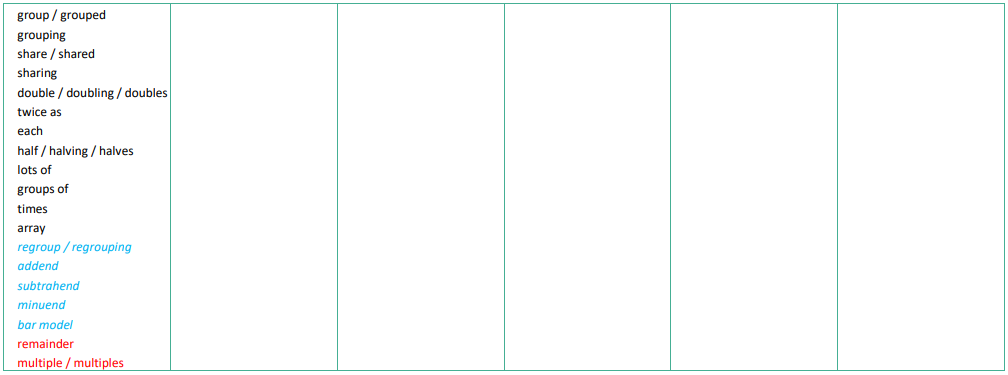 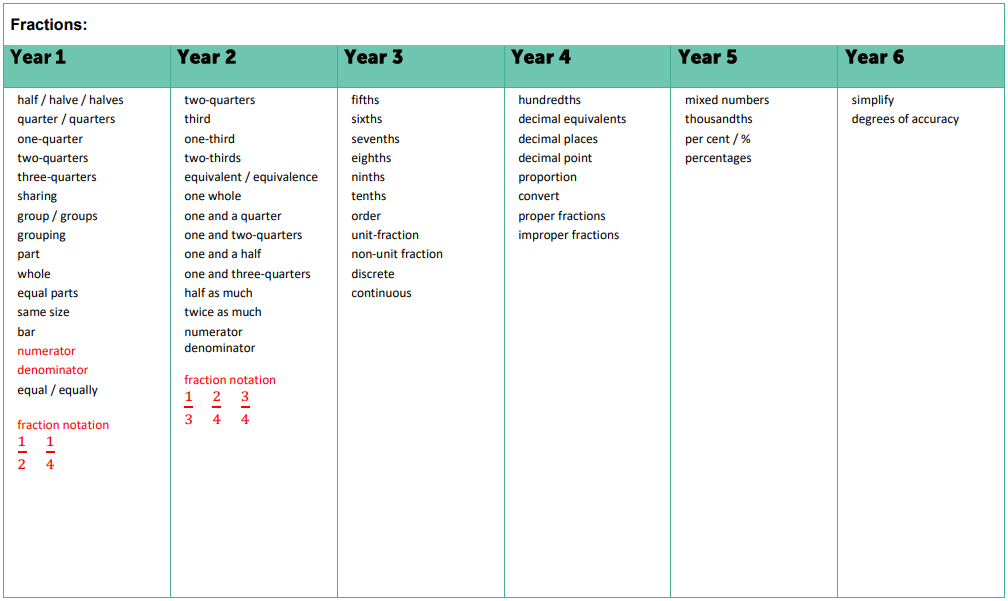 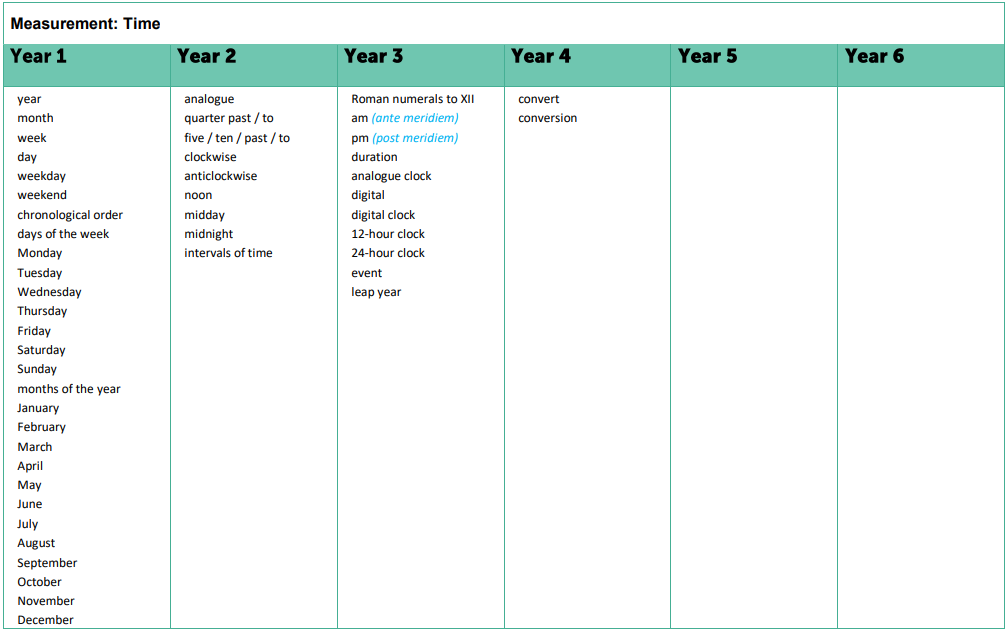 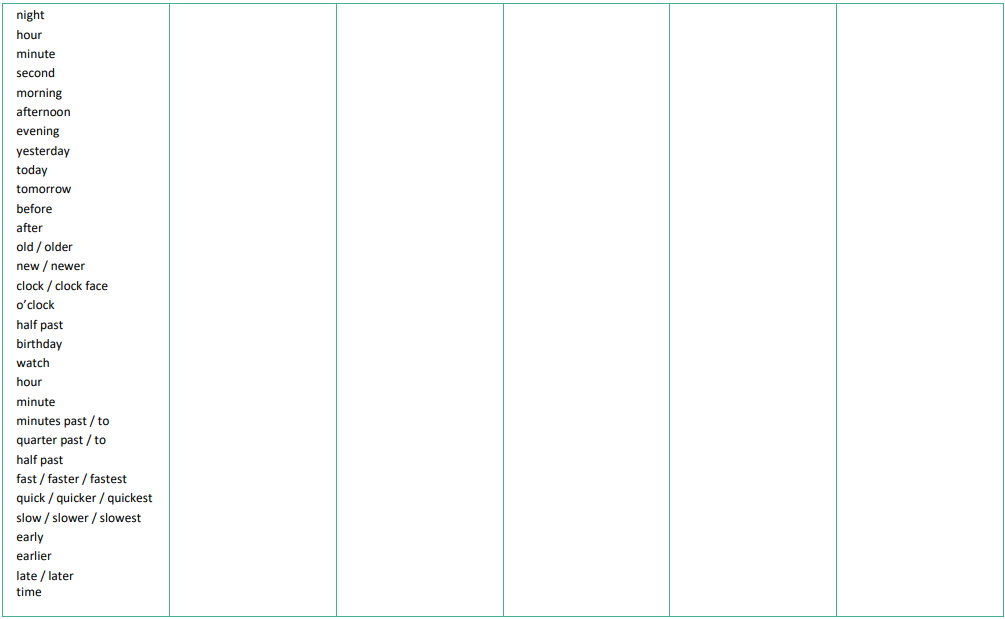 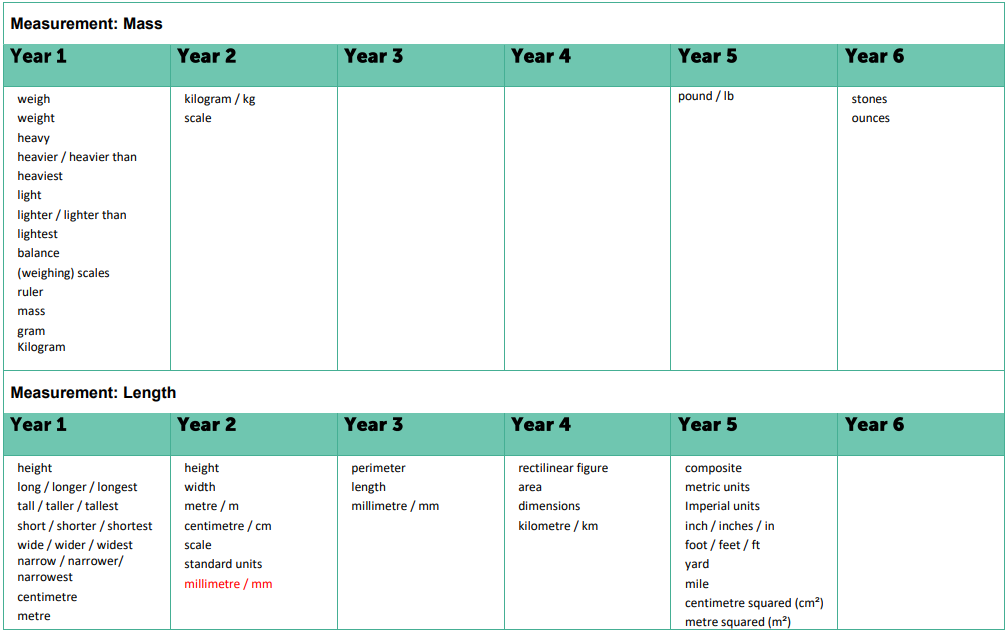 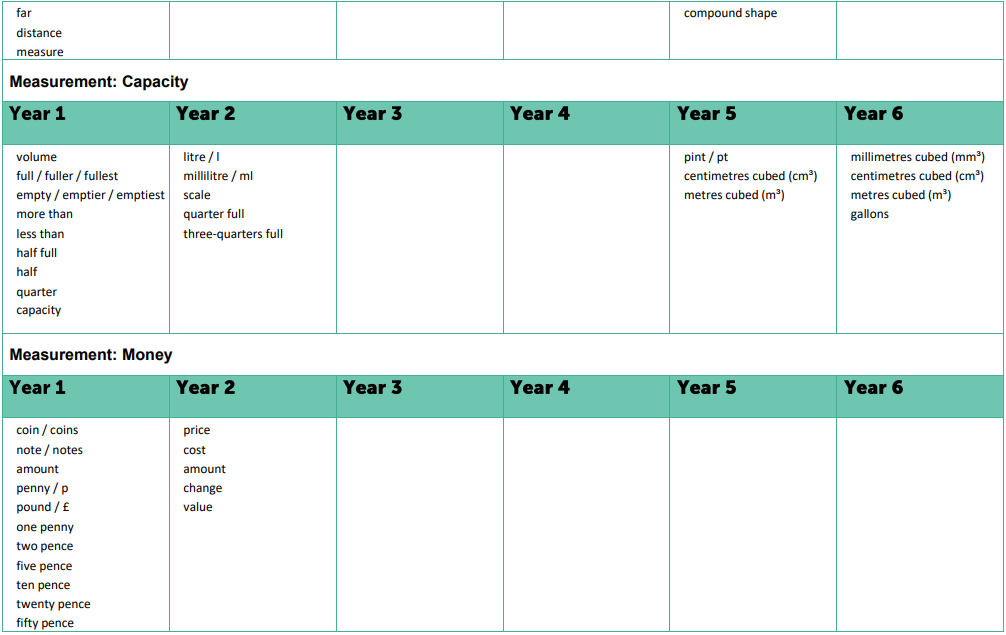 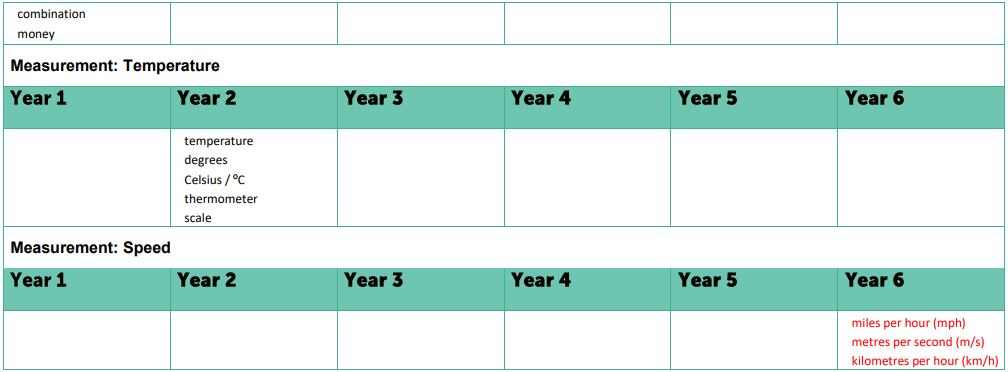 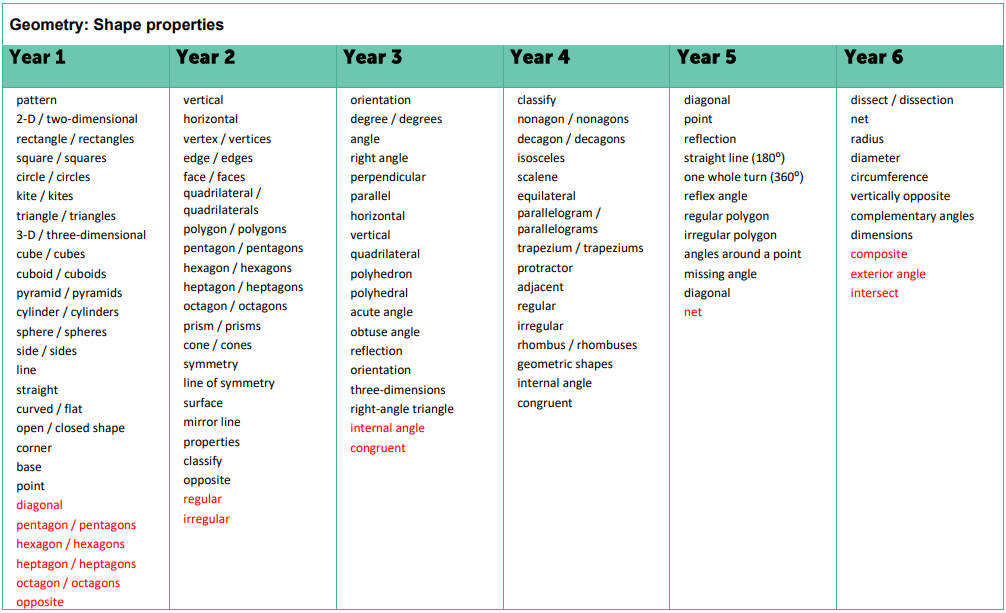 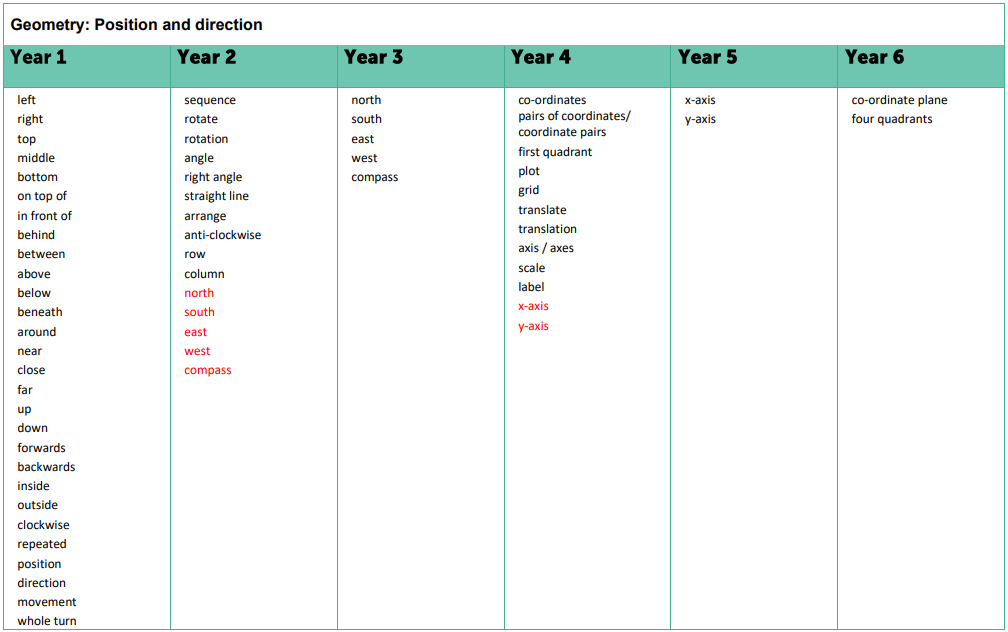 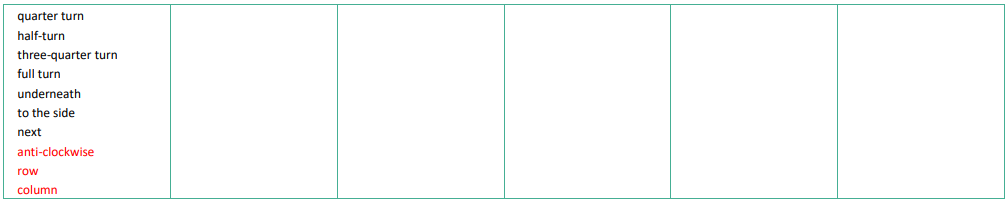 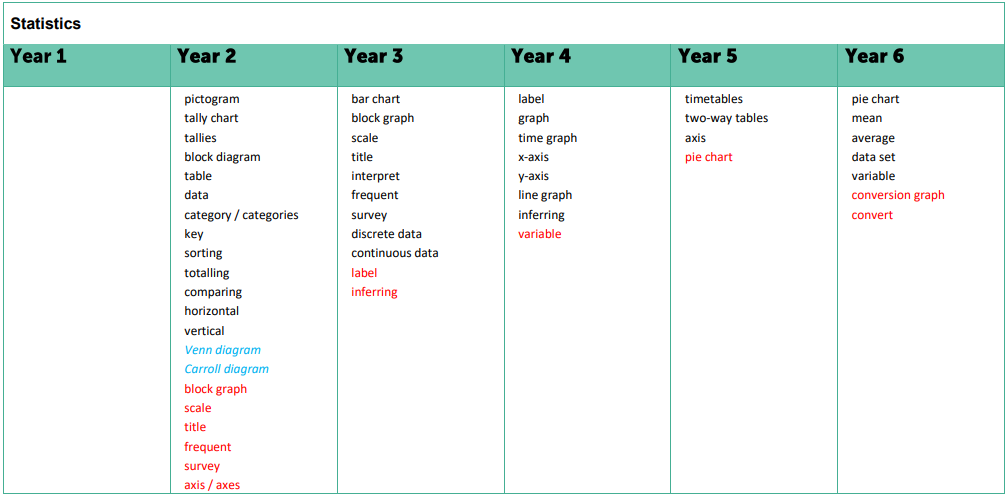 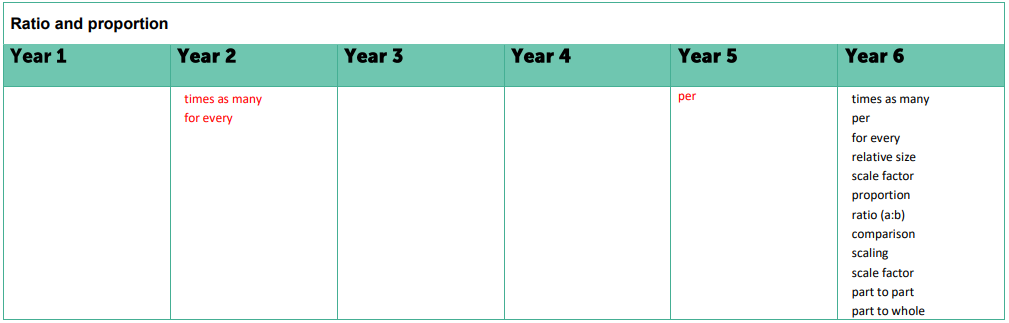 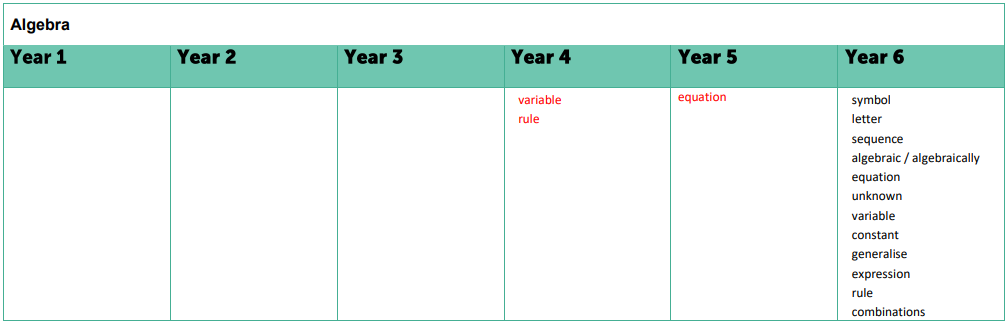 